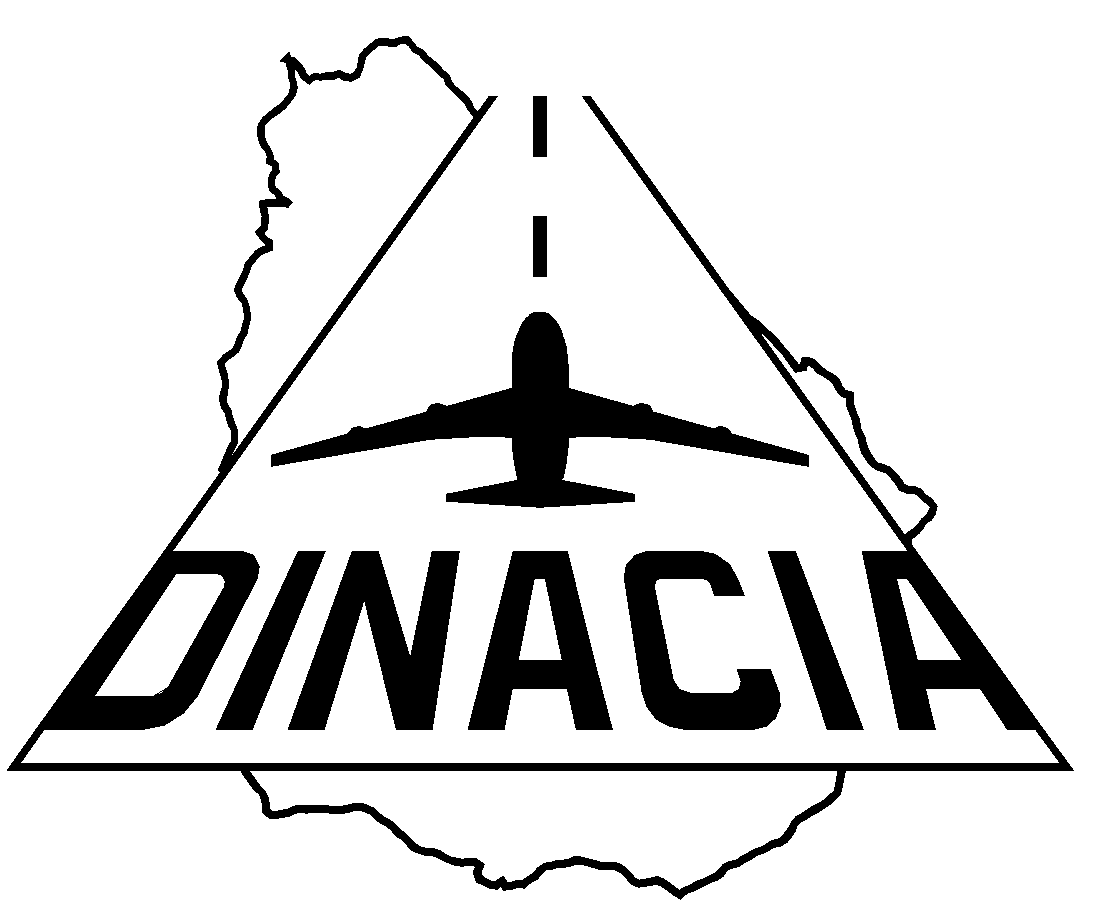 Aeropuerto Internacional de Carrasco, “General Cesáreo L. Berisso”, 31 de octubre de 2022.MEMORIA PARTICULAR ACONDICIONAMIENTO DE BAÑO  Secretaria Asesoría Notarial - DINACIAOBJETO. - Se procura acondicionar el baño de la Asesoría Notarial.INTERVENCIÓN. - Suministro y colocación de cisterna plástica Blanca con botón frontal y colilla mallada de 30cm.Suministro y colocación de grifería bi-mando cromado, modelo BARI. Se incluirá dos colillas malladas de 40cm.Suministro y colocación de tapa de inodoro con asiento plástica color blanca.Cambio de goma de descarga (entrada al inodoro) y cambio de goma del inodoro en su conexión con la red primaria (piso).LIMPIEZA DE OBRA. – Se realizará la limpieza total de la obra, dejándola en óptimas condiciones, sin escombros, residuos, materiales de desecho, con todos los elementos limpios, libres de polvo, grasa y  marcas. CONDICIONES GENERALES. -El lugar de implantación de la obra se entregará al Contratista en perfecto estado y limpio.El Contratista cumplirá con todas las reglamentaciones de Seguridad e Higiene para la Industria de la Construcción.Garantía. La oferta incluirá una garantía por los materiales y la ejecución del trabajo de un  (1) años. PAGOS. -     DINACIA abonará el importe del contrato una vez terminadas las obras y con la conformidad del representante técnico de esta Unidad Ejecutora.El Director de la División Arquitectura                Asesor V Grado 11Arquitecto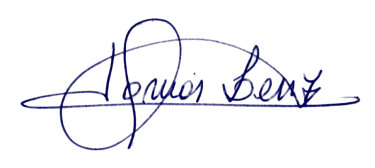                                     Tomas Lenzi 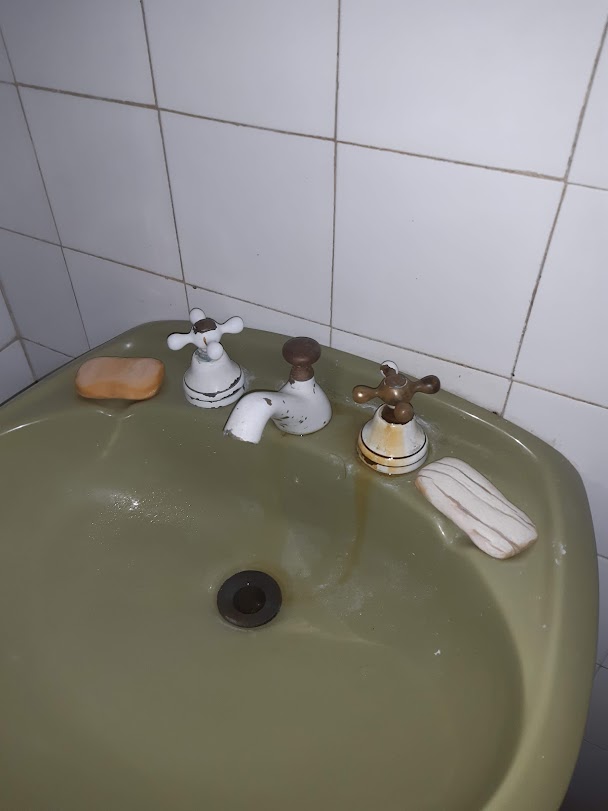 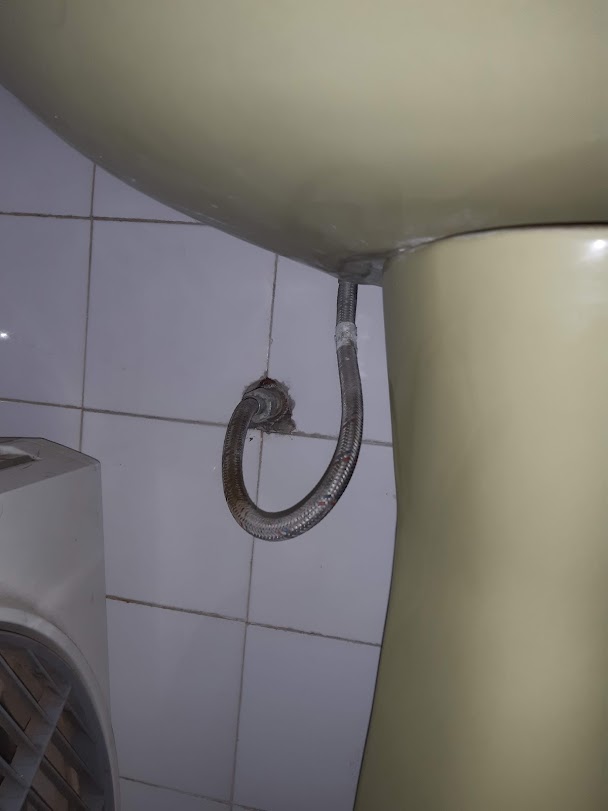 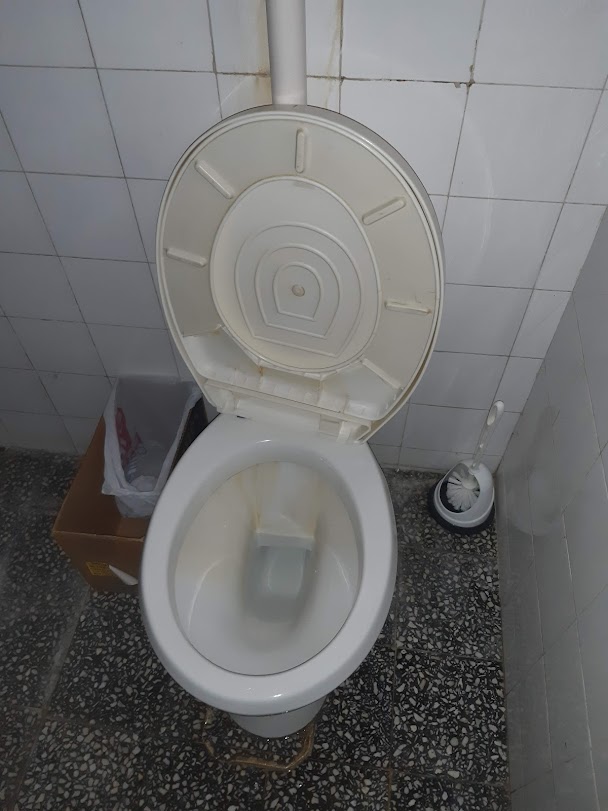 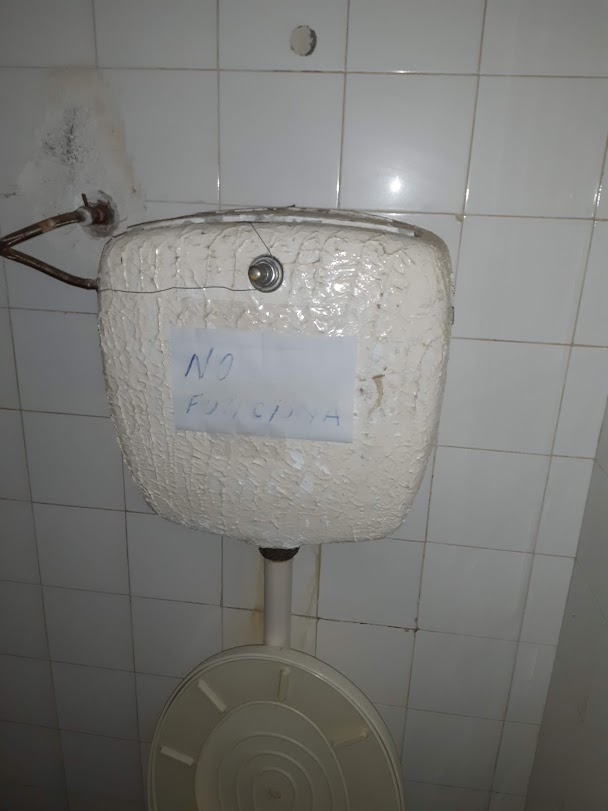 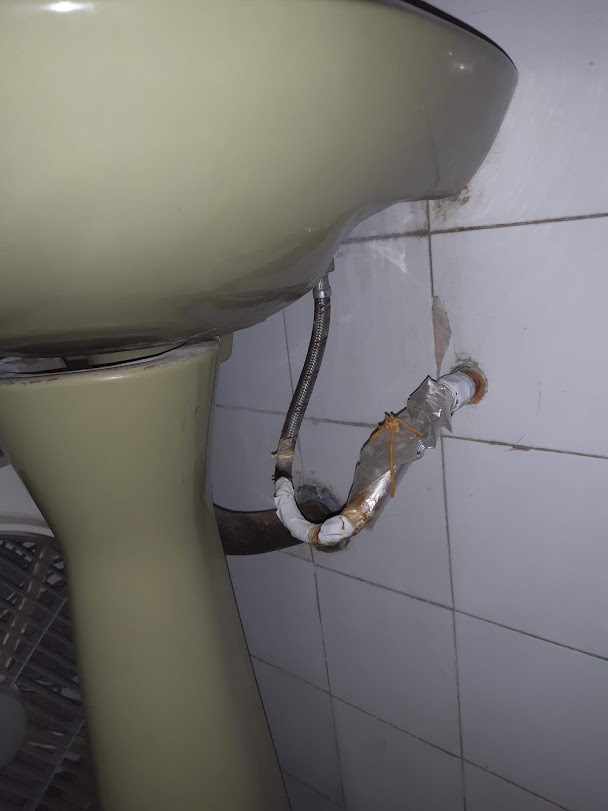 Sr. Proveedor:Subir la oferta al Portal de Compras Estatales, en la línea, colocar el total estimado del trabajo (suministro y colocación) y adjuntar archivo con detalle del rubrado y características de los insumos cotizados. Si resulta adjudicado, deberá contactarse con el Arquitecto Lenzi 26040408 int. 4465